Syndicat du personnel paratechnique, des services auxiliaires et de métiers CIUSSS MCQ-CSN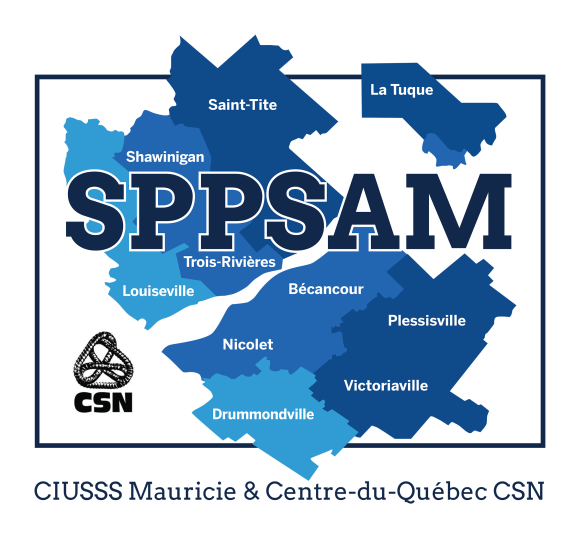 Service de gardeAssemblée générale triennale d’établissement 10 septembre 2018 au 19 septembre 2018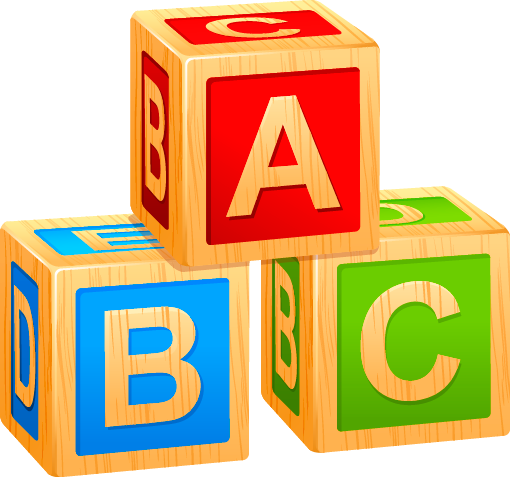 Pour accommoder nos membres, un service de garde sera disponible sur place pour les séances de soir.Merci de réserver vos places avant le 7 septembre 2018Trois-Rivières : 819-697-3333 # 63074     Victoriaville : 819-357-2030 #2174La Tuque : 819-523-4581 #2922                Shawinigan : 819-536-7500 #7648Vallée Batiscan : 418-365-7777                 Drummondville : 819-472-1228 BNY : 819-293-2071 #52227                       Louiseville : 819-228-2700 #2773